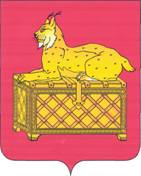 РЕВИЗИОННАЯ КОМИССИЯМУНИЦИПАЛЬНОГО ОБРАЗОВАНИЯг. БОДАЙБО И РАЙОНАЗАКЛЮЧЕНИЕ № 01-13зна  годовой отчет  Жуинского муниципального образования за 2018 год                 Утвержденораспоряжением председателя                            Ревизионной комиссии        от 13.05.2018 № 32-пРевизионной комиссией муниципального образования г. Бодайбо и района (далее – Ревизионная комиссия г. Бодайбо и района) подготовлено заключение на годовой отчет об исполнении бюджета Жуинского  муниципального образования за 2018 год в соответствии с требованиями статьи 264.4 Бюджетного кодекса Российской Федерации и статьи 24 Положения  о бюджетном процессе Жуинского сельского поселения, утвержденным решением Думы от 10.10.2016 г. № 127-а(далее – Положение о бюджетном процессе) по результатам проверки годового отчета об исполнении местного бюджета за 2018 год, а также документов и материалов, подлежащих представлению одновременно с годовым отчетом об исполнении  местного бюджета.Результаты проверки годового отчета об исполнении местного бюджета, годовой бюджетной отчетности изложены в акте Ревизионной комиссии г. Бодайбо и района, направлены всем объектам проверки. Целью проведения внешней проверки годового отчета об исполнении местного бюджета явилось определение достоверности и полноты отражения показателей годовой бюджетной отчетности и соответствия порядка ведения бюджетного учета в муниципальном образовании законодательству РФ.Выводы и предложения по результатам экспертизы:1. Внешняя проверка годового отчёта об исполнении бюджета Жуинского муниципального образования за 2018 год проводилась в соответствии с Соглашением «О передаче полномочий по осуществлению внешнего муниципального финансового контроля» от 11.02.2019 № 4.2. Годовой отчет об исполнении  бюджета Жуинского муниципального образования за 2018 поступил в Ревизионную комиссию  г. Бодайбо и района 29.03.2019.  3. В результате внешней проверки годового отчета об исполнении местного бюджета установлено, что в целом представленный отчет об исполнении бюджета является достоверным. В то же время установлен ряд нарушений и замечаний, изложенных в пояснительной записке.4. Исполнение бюджета по доходам за 2018 год составило                     34543,7 тыс.рублей. По сравнению с первоначальным бюджетом доходы увеличились на 180,8% или 22242,2 тыс.рублей, с утвержденными бюджетными назначениями план по доходам недовыполнен на  5,01% или   1820,0 тыс.рублей.По отношению к 2017 году доходная часть  бюджета муниципального образования выросла на 5942,1  тыс. руб., из них за счет роста  безвозмездных поступлений на 4711,4 тыс. руб.  В 2018 году  сумма иных межбюджетных трансфертов, передаваемых бюджетам сельских поселений из бюджета г. Бодайбо и района уменьшена на 16026,1 тыс.рублей  по отношению к 2017 году ( 2017 год- 32494,5 тыс.руб., 2018 год- 16468,4 тыс.рублей),  субсидия  из областного бюджета бюджетам поселений на подготовку к отопительному сезону объектов коммунальной инфраструктуры в 2018 году уменьшена на 1188,9 тыс.рублей по отношению к 2017 году.Безвозмездные поступления поступили в сумме 25 670 710,56 руб., что составляет 74,3% от всех поступлений бюджета Жуинского сельского поселения, а именно:- дотация на выравнивание бюджетной обеспеченности из бюджета г. Бодайбо и района – 5 226 999,78руб.;- прочие субсидии бюджетам поселений из областного бюджета поступили в размере 3 726 746,35 руб. (в т. ч. энергосбережение и повышение энергетической эффективности в сумме 380 961,86 руб., подготовка к отопительному сезону объектов коммунальной инфраструктуры в сумме 2 838 484,86 руб., реализация мероприятий направленных на повышение эффективности бюджетных расходов МО в сумме 294 000 руб., на осуществление мероприятий проектов народных инициатив 213 299,63 руб. (Соглашение № 305-62-17/18-62-6 от 27 марта 2018 г. о предоставление и расходовании субсидий из областного бюджета местным бюджетам в целях софинансирования расходных обязательств муниципальных образований Иркутской области на реализацию мероприятий перечня проектов народных инициатив на 2018 год)) или 61,3% к годовому плану.- субвенция на исполнение полномочий инспектора ВУС из федерального бюджета поступила в сумме 109 900,00 руб. или 100% к годовому плану.;- субвенция бюджетам поселений на регулирование тарифов на тепловую энергию в сумме 138 700,00 руб. или 99,5% к годовому плану.-иные межбюджетные трансферты, передаваемые бюджетам сельских поселений из бюджета г. Бодайбо и района в сумме 16 468 364,43 руб. (в т. ч. на погашение кредиторской задолженности за поставленное топливо к отопительному периоду 2017-2018 гг.3 118 864,43 руб., 4 100 000,00 на приобретение дизельного топлива, необходимого для электроснабжения села Большой Патом, на приобретение и доставку угля, необходимого для обеспечения теплоснабжения населения в сумме 9 180 000,00 руб.), что составляет 100 % к годовому плану.        5. Согласно отчету об исполнении бюджета (ф. 0503117), расходы местного бюджета по состоянию на 01.01.2019  составили 25901,8  тыс. руб. или  65,23 % утвержденных бюджетных назначений ( 39708,7 тыс. руб.), ниже  уровня исполнения 2017 года на 17699,1 тыс. руб. или на 59,40%. В 2018 году  по сравнению с 2017 годом значительно снижен размер средств по разделу  «Жилищно-коммунальное хозяйство» -  на 18587,4 тыс.руб. (на 56,8%) за счет сокращения поступлений  межбюджетных трансфертов из областного бюджета и бюджета муниципального образования г. Бодайбо и района.6. В бюджете муниципального образования на 2018 год предусматривались бюджетные ассигнования на реализацию 6 муниципальных программ на общую сумму 5889,2 тыс.руб. Фактическая сумма расходов, осуществленных в рамках муниципальных программ, составила 3401,2 тыс.руб. (57,8%). Доля средств, приходящаяся на муниципальные программы, в общей сумме расходов в 2018 году составила 13,1% ( в 2015 году  - 0,01%, в 2016 году  – 47,4%, в 2017 году – 38,7%).К проверке отчета об исполнении бюджета за 2018 год не представлен  паспорт муниципальной программы «Энергосбережение и повышение энергетической эффективности на территории Жуинского муниципального образования на 2018-2020 гг». В паспорта муниципальных программ изменения вносились несвоевременно. По двум муниципальным программам плановые показатели выше, чем утверждено в Решении Думы Жуинского сельского поселения на на 2018 год.Муниципальная программа «Энергосбережение и повышение энергетической эффективности на территории Жуинского муниципального образования на 2018-2020 гг» отражена в Отчете об исполнении бюджета за 2018 г. (ф.0503117) по коду расходов бюджетной классификации 90405020600000000000: утверждено бюджетных назначений- 603,0 тыс.руб., исполнено- 400,0 тыс.руб. В Сводной бюджетной росписи с учетом изменений от 21.12.2018г. имеет наименование Государственная регистрация права муниципальной собственности на обьекты недвижимого имущества, используемые для передачи электрической, тепловой энергии, водоснабжения и водоотведения по коду расходов 904050206000S2520- 603,0 тыс.руб., а в Решении Думы Жуинского сельского поселения от 21.12.2018 года имеет наименование Муниципальная программа «Энергосбережение и повышение энергетической эффективности на территории Жуинского сельского поселения в 2016-2018 годах –в сумме 603,0 тыс.руб. Паспорт муниципальной программы к проверке на предоставлен.7. Баланс исполнения бюджета (форма 0503120):- баланс исполнения бюджета на начало 2018 года составлял 52251,4 тыс.руб., в том числе по бюджетной деятельности – 52251,4 тыс. руб., на конец года – 61196,3 тыс. руб., в том числе по бюджетной деятельности – 61196,3тыс. руб.Стоимость нефинансовых активов (основных средств, нематериальных активов, материальных запасов – раздел I баланса) на начало года составляла  49349,2тыс. руб., на конец года выросла на 356,7тыс. руб. и составила  49705,9тыс. руб. Нефинансовые активы в составе имущества казны (сч.10800000) на начало года составляли  47856,5 тыс. руб., на конец года 47856,5тыс. руб. Стоимость финансовых активов на начало года (раздел II баланса) составляла 2902,2 тыс. руб.,  в том числе бюджетная деятельность –  2902,2 тыс. руб.На конец года стоимость финансовых активов увеличилась на  8588,20 тыс. руб. и составила 11490,4 тыс. руб., в том числе бюджетная деятельность – 11490,4 тыс. руб. Обязательства (раздел III баланса) на начало года составляли 3875,8  тыс. руб., в том числе по бюджетной деятельности – 100%, на конец года  составил 3875,8  тыс.руб., в том числе по бюджетной деятельности – 100%.Финансовый результат на начало года составлял –  45532,9тыс. руб., в том числе по бюджетной деятельности – 100%, на конец года составил  36476,5 тыс. руб., в том числе по бюджетной деятельности – 100%.При проверке достоверности показателей Баланса (ф. 0503120) с главной книгой (ф. 0504072) расхождения не выявлены.          При анализе  ф. 0503128 « Отчет о бюджетных обязательствах»  на 01.01.2018  установлено:         В нарушение пункта 3 статьи 219 Бюджетного кодекса РФ допущено превышение принятых бюджетных обязательств над доведенными лимитами бюджетных обязательств в сумме 225372,92 рублей.	Объём бюджетных ассигнований и лимитов бюджетных обязательств, утвержденных решением о бюджете на 2018 год, по данным  КБК составил 481536,98 рублей, при этом объём принятых бюджетных обязательств составил 706909,9 рублей. по строке 90404129620010290240 превышение  суммы принятых бюджетных обязательств над утвержденными лимитами бюджетных обязательств на  58800,00 рублей;по строке 90405028320010510240 превышение на сумму 129507,67 рублей;по строке 90405038330010520240 превышение на сумму 37065,25 рублей.            При анализе кредиторской и дебиторской задолженности (форма 0503169) установлено:           Кредиторская задолженность на начало отчетного года составляла 3442430,95 рублей, на конец периода снизилась и составила 12775725,82 рубля. Сумма кредиторской задолженности составила в размере 2 716 160,96 руб., возникшая в результате поступления нового исполнительного листа 28.12.2018 г. за потребление электроэнергии блочно-модульной котельной (БМК), так как вопрос о передаче БМК в МУП «ТВС п. Перевоз» не был решен в 2018 г. и АО «Витимэнергосбыт» отнес затраты на администрацию (2 485 360,96- судебное решение о взыскании задолженности за потребление электроэнергии блочно-модульной котельной, 39 000 руб. – установка уличных светильников, 58 800,00- проведение кадастровых работ, 63 000,00 руб. – за актуализацию схемы теплоснабжения. Дебиторская задолженность на начало отчетного года составляла 59432,06  рублей, на конец года уменьшилась и составила 5658,19 рублей,дебиторская задолженность – 4 076,53 руб. (задолженность МИФНС России по Иркутской области ).	8.   Решением Думы администрации Жуинского сельского поселения  от 25.12.2017  № 49 бюджет на 2018 год был сформирован с дефицитом в размере 595,54 тыс. рублей или 8,66% от доходной части бюджета без учета безвозмездных поступлений и поступлений налоговых доходов по дополнительным нормативам отчислений. Дефицит бюджета  не превышает ограничений, установленных ст. 92.1 БК РФ.По итогам 2018 года бюджет исполнен с профицитом в сумме 8641,8 тыс. рублей .         В соответствии со ст. 96 Бюджетного кодекса РФ определены источники финансирования дефицита бюджета:остатки средств местного бюджета – 11484,7 тыс. руб., в том числе средства бюджета муниципального образования г. Бодайбо и района  –                                                                                                                                                                                                                          9902,5тыс.руб., собственные средства бюджета – 1582,2 тыс.руб.9.  В пункте 1 проекта решения Думы Жуинского сельского поселения в п. 1 допущены ошибки и неточности:- исполнение бюджета по доходам указано «в объёме 34543,6 тыс.руб». В форме 0503117 данный показатель соответствует «34543,7 тыс.руб.».- указана формулировка «с превышением расходов над доходами в сумме 8641,8 тыс.руб.». Данную формулировку следует уточнить исходя из показателей формы 0503117.   В целом,  Ревизионная комиссия муниципального образования г.Бодайбо и района полагает, что годовой отчет об исполнении местного бюджета за 2018 год может быть рекомендован к рассмотрению на публичных слушаниях, а также к принятию Решением Думы Жуинского муниципального образования с устранением выявленных  нарушений и замечаний.Пояснительная записка к настоящему документу прилагается.Председатель комиссии                                                            О.М. Шушунова